臺南市辦理十二年國民基本教育精進教學「國小數學領域優良試題徵選」計畫依據十二年國民基本教育提升國中小課程與教學品質計畫。臺南市102年度國教輔導團年度實施計畫。臺南市數學領域輔導團年度工作計畫。目標配合十二年國教課程與教學計畫，鼓勵教師發展多元評量案例，並促進各種有效作法與想法的流通。彙編優秀作品，提供數學學習領域之教師教學參考與應用。辦理單位主辦單位:臺南市政府教育局。承辦單位: 臺南市數學學習領域輔導團協辦單位:永康勝利國小、新化國小徵稿收件日期：102年12月02日截止收件參加對象本市各公私國小數學學習領域教師，12班以上學校至少1名參加(含實習教師與代課教師)，12班以下自由參加。作品呈現方式：參加甄選作品以單題命題呈現，題型分為選擇題與非選擇題兩類，命題卡（格式如附件2），電子檔以word與pdf兩種形式儲存繳交。送件方式：送件資料包含書面命題卡一式三份，光碟一式一份。即日起至102年12月02日止，以郵戳為憑（請以掛號方式郵寄，以免遺失）。參賽作品寄至：『712 臺南市新化區中山路173號新化國小 郭昇欣主任收』活動洽詢電話：（06）5902035#704 連絡人：郭昇欣主任（sunsing@tn.edu.tw）        評審方式：由承辦單位聘請評審委員進行初審、複審。評審標準：獎勵：(一)第一名(一位): 每名嘉獎二次。(二)第二名(二位)：每名嘉獎乙次。(三)第三名(三位)：每名嘉獎乙次。(四)入選（六名）：每名頒發獎狀乙紙。以上得獎件數，將視參賽件數酌予調整。其他:、徵稿完畢，版權歸教育局所有，由輔導團國小數學領域將所有作品彙整，印製成果冊或燒製光碟分享各校教師教學之用，以利交流分享及改良，並將作品公佈於臺南市國民教育輔導團網站，網址：http://ceag.tn.edu.tw。、作品如有引用他人資料者請註明出處、來源，避免觸犯智慧財產權（作品請勿一稿多投，若經檢舉並查證屬實，追回原發給之獎勵）。所有參賽作品，請寄設計完成稿，所有作品恕不退件。本計畫奉 核准後實施，修正時亦同。附件1臺南市102年度國小數學領域優良試題徵選實施計畫報名表  填表須知：報名表格式如上所示，請按表格確實填寫，並留下完整資料，每一命題填列一張報名表。所有參賽資料一經報名確定後不得更改。資料請務必填寫完整，以利聯絡事宜。本報名表請張貼於作品第1頁，連同作品一同寄出。若不符合上述規定，將不予審查。附件2非選擇題命題卡編號：選擇題命題卡編號：項目百分比試題示例設計目的與理念之合宜性25%試題示例與能力指標之配合度25%試題示例的創新性25%試題示例的命題原則25%服務學校：                                                           (全銜)服務學校：                                                           (全銜)服務學校：                                                           (全銜)服務學校：                                                           (全銜)編號：  (由遴薦機關填寫，參賽者免填)編號：  (由遴薦機關填寫，參賽者免填)姓名學校電話學校電話行動／住家電話行動／住家電話E-mail聯絡地址：□□□聯絡地址：□□□聯絡地址：□□□聯絡地址：□□□聯絡地址：□□□聯絡地址：□□□切結事項切結事項1、本人保證作品無違反著作倫理事項。2、本人遵守實施計畫所列規範，倘違反規範而獲獎者，其獎狀收回。3、作品版權無條件授予臺南市教育局，同意臺南市國民教育輔導團任何形式之使用。具結人：身份證字號：1、本人保證作品無違反著作倫理事項。2、本人遵守實施計畫所列規範，倘違反規範而獲獎者，其獎狀收回。3、作品版權無條件授予臺南市教育局，同意臺南市國民教育輔導團任何形式之使用。具結人：身份證字號：1、本人保證作品無違反著作倫理事項。2、本人遵守實施計畫所列規範，倘違反規範而獲獎者，其獎狀收回。3、作品版權無條件授予臺南市教育局，同意臺南市國民教育輔導團任何形式之使用。具結人：身份證字號：1、本人保證作品無違反著作倫理事項。2、本人遵守實施計畫所列規範，倘違反規範而獲獎者，其獎狀收回。3、作品版權無條件授予臺南市教育局，同意臺南市國民教育輔導團任何形式之使用。具結人：身份證字號：備註備註1、將本報名表及書面命題卡一式三份、光碟一份，於102年12月02日前（以郵戳為憑），掛號郵寄送達：   712 臺南市新化區中山路173號新化國小 郭昇欣主任收。2、切結事項未簽具者，一律取消參賽資格。1、將本報名表及書面命題卡一式三份、光碟一份，於102年12月02日前（以郵戳為憑），掛號郵寄送達：   712 臺南市新化區中山路173號新化國小 郭昇欣主任收。2、切結事項未簽具者，一律取消參賽資格。1、將本報名表及書面命題卡一式三份、光碟一份，於102年12月02日前（以郵戳為憑），掛號郵寄送達：   712 臺南市新化區中山路173號新化國小 郭昇欣主任收。2、切結事項未簽具者，一律取消參賽資格。1、將本報名表及書面命題卡一式三份、光碟一份，於102年12月02日前（以郵戳為憑），掛號郵寄送達：   712 臺南市新化區中山路173號新化國小 郭昇欣主任收。2、切結事項未簽具者，一律取消參賽資格。國小數學科命題卡國小數學科命題卡國小數學科命題卡測驗年級別小學   年級小學   年級設計理念：設計理念：設計理念：題型：非選擇題題型：非選擇題題型：非選擇題試題內容：《題目》評分規準示例試題內容：《題目》評分規準示例試題內容：《題目》評分規準示例《正確解題》《解析》《正確解題》《解析》《正確解題》《解析》《錯誤類型》《解析》 《錯誤類型》《解析》 《錯誤類型》《解析》 五大領域：數與量  幾何  統計與機率  代數  連結五大領域：數與量  幾何  統計與機率  代數  連結五大領域：數與量  幾何  統計與機率  代數  連結能力指標： 《能力指標代號》《能力指標內容》《主要測驗之內容》能力指標： 《能力指標代號》《能力指標內容》《主要測驗之內容》能力指標： 《能力指標代號》《能力指標內容》《主要測驗之內容》分年細目代號：《分年細目代號》《分年細目內容》分年細目代號：《分年細目代號》《分年細目內容》分年細目代號：《分年細目代號》《分年細目內容》認知歷程向度：概念理解   程序執行   解題與思考認知歷程向度：概念理解   程序執行   解題與思考認知歷程向度：概念理解   程序執行   解題與思考預估全體考生得分率：   0.4以下   0.4～0.6   0.6以上預估全體考生得分率：   0.4以下   0.4～0.6   0.6以上預估全體考生得分率：   0.4以下   0.4～0.6   0.6以上試題分析：高分組得分率(m：前33%考生得分率)： 0.4～0.6   0.6～0.8   0.8以上低分組得分率(n：後33%考生得分率)： 0.2以下   0.2～0.4   0.4～0.6試題得分率示例：(學生k人，試題最高4分)m(高能力組考生得分率)＝＝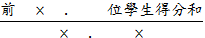 n(低能力組考生得分率)＝＝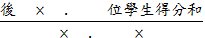 試題得分率（m-n）： 0.2以下   0.2～0.4   0.4以上試題分析：高分組得分率(m：前33%考生得分率)： 0.4～0.6   0.6～0.8   0.8以上低分組得分率(n：後33%考生得分率)： 0.2以下   0.2～0.4   0.4～0.6試題得分率示例：(學生k人，試題最高4分)m(高能力組考生得分率)＝＝n(低能力組考生得分率)＝＝試題得分率（m-n）： 0.2以下   0.2～0.4   0.4以上試題分析：高分組得分率(m：前33%考生得分率)： 0.4～0.6   0.6～0.8   0.8以上低分組得分率(n：後33%考生得分率)： 0.2以下   0.2～0.4   0.4～0.6試題得分率示例：(學生k人，試題最高4分)m(高能力組考生得分率)＝＝n(低能力組考生得分率)＝＝試題得分率（m-n）： 0.2以下   0.2～0.4   0.4以上試題是否具有原創性，或是參酌或直接沿用既有試題？完全原創    參酌但有修改    直接沿用未修改若有參酌或是直接沿用，請列出原有試題內容及其明確出處於下方欄位。試題是否具有原創性，或是參酌或直接沿用既有試題？完全原創    參酌但有修改    直接沿用未修改若有參酌或是直接沿用，請列出原有試題內容及其明確出處於下方欄位。試題是否具有原創性，或是參酌或直接沿用既有試題？完全原創    參酌但有修改    直接沿用未修改若有參酌或是直接沿用，請列出原有試題內容及其明確出處於下方欄位。出處：             出版書局：                      出版地：出版年月：           作者：                頁次：參考題目內容：出處：             出版書局：                      出版地：出版年月：           作者：                頁次：參考題目內容：出處：             出版書局：                      出版地：出版年月：           作者：                頁次：參考題目內容：審題者簽名：日期：   年   月  日審題者簽名：日期：   年   月  日得分：審題者簽名：日期：   年   月  日審題者簽名：日期：   年   月  日評審意見：國小數學科命題卡國小數學科命題卡國小數學科命題卡測驗年級別小學   年級小學   年級設計理念：設計理念：設計理念：題型：選擇題（四選一(A、B、C、D)，不倒扣）  題型：選擇題（四選一(A、B、C、D)，不倒扣）  題型：選擇題（四選一(A、B、C、D)，不倒扣）  試題內容：《題目》 《選項A》 《選項B》 《選項C》 《選項D》試題內容：《題目》 《選項A》 《選項B》 《選項C》 《選項D》試題內容：《題目》 《選項A》 《選項B》 《選項C》 《選項D》《正確選項或正確解題》《解析》《正確選項或正確解題》《解析》《正確選項或正確解題》《解析》《誘答選項或錯誤類型》《解析》 《誘答選項或錯誤類型》《解析》 《誘答選項或錯誤類型》《解析》 五大領域：數與量  幾何  統計與機率  代數  連結五大領域：數與量  幾何  統計與機率  代數  連結五大領域：數與量  幾何  統計與機率  代數  連結能力指標： 《能力指標代號》《能力指標內容》《主要測驗之內容》能力指標： 《能力指標代號》《能力指標內容》《主要測驗之內容》能力指標： 《能力指標代號》《能力指標內容》《主要測驗之內容》分年細目代號：《分年細目代號》《分年細目內容》分年細目代號：《分年細目代號》《分年細目內容》分年細目代號：《分年細目代號》《分年細目內容》認知歷程向度：概念理解   程序執行   解題與思考認知歷程向度：概念理解   程序執行   解題與思考認知歷程向度：概念理解   程序執行   解題與思考預估全體考生答對率：   0.4以下   0.4～0.6   0.6以上預估全體考生答對率：   0.4以下   0.4～0.6   0.6以上預估全體考生答對率：   0.4以下   0.4～0.6   0.6以上試題分析：高分組答對率(m：前33%考生答對率)： 0.4～0.6   0.6～0.8   0.8以上低分組答對率(n：後33%考生答對率)： 0.2以下   0.2～0.4   0.4～0.6試題答對率示例：(學生k人，試題最高4分)m(高能力組考生答對率)＝＝n(低能力組考生答對率)＝＝試題鑑別度：（m-n）： 0.2以下   0.2～0.4   0.4以上試題分析：高分組答對率(m：前33%考生答對率)： 0.4～0.6   0.6～0.8   0.8以上低分組答對率(n：後33%考生答對率)： 0.2以下   0.2～0.4   0.4～0.6試題答對率示例：(學生k人，試題最高4分)m(高能力組考生答對率)＝＝n(低能力組考生答對率)＝＝試題鑑別度：（m-n）： 0.2以下   0.2～0.4   0.4以上試題分析：高分組答對率(m：前33%考生答對率)： 0.4～0.6   0.6～0.8   0.8以上低分組答對率(n：後33%考生答對率)： 0.2以下   0.2～0.4   0.4～0.6試題答對率示例：(學生k人，試題最高4分)m(高能力組考生答對率)＝＝n(低能力組考生答對率)＝＝試題鑑別度：（m-n）： 0.2以下   0.2～0.4   0.4以上試題是否具有原創性，或是參酌或直接沿用既有試題？完全原創    參酌但有修改    直接沿用未修改若有參酌或是直接沿用，請列出原有試題內容及其明確出處於下方欄位。試題是否具有原創性，或是參酌或直接沿用既有試題？完全原創    參酌但有修改    直接沿用未修改若有參酌或是直接沿用，請列出原有試題內容及其明確出處於下方欄位。試題是否具有原創性，或是參酌或直接沿用既有試題？完全原創    參酌但有修改    直接沿用未修改若有參酌或是直接沿用，請列出原有試題內容及其明確出處於下方欄位。出處：             出版書局：                      出版地：出版年月：           作者：                頁次：參考題目內容：出處：             出版書局：                      出版地：出版年月：           作者：                頁次：參考題目內容：出處：             出版書局：                      出版地：出版年月：           作者：                頁次：參考題目內容：審題者簽名：日期：   年   月  日審題者簽名：日期：   年   月  日得分：審題者簽名：日期：   年   月  日審題者簽名：日期：   年   月  日評審意見：